Добрый день. Как выплатить аванс фиксированной суммой по ЗП проекту.Настройки_Бухучет и выплаты ЗП – сроки выплаты аванса установлены  25 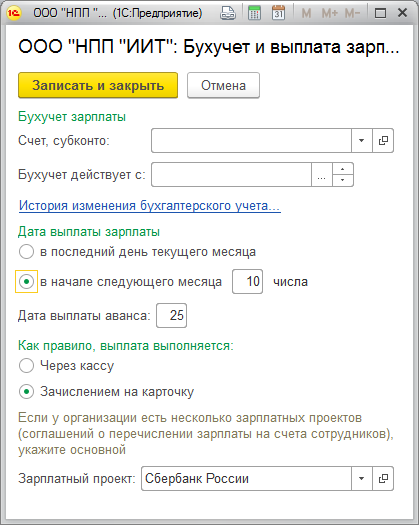  У сотрудников (Главное_Данные на нач экплуат ) установлен аванс Фиксированной суммой. 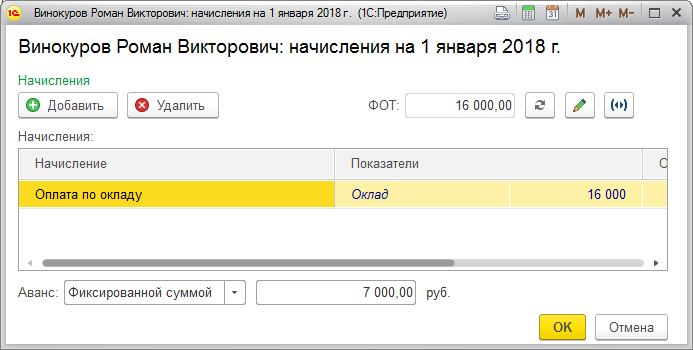 Кадры- проверяю данные по ЗП проекту установлены.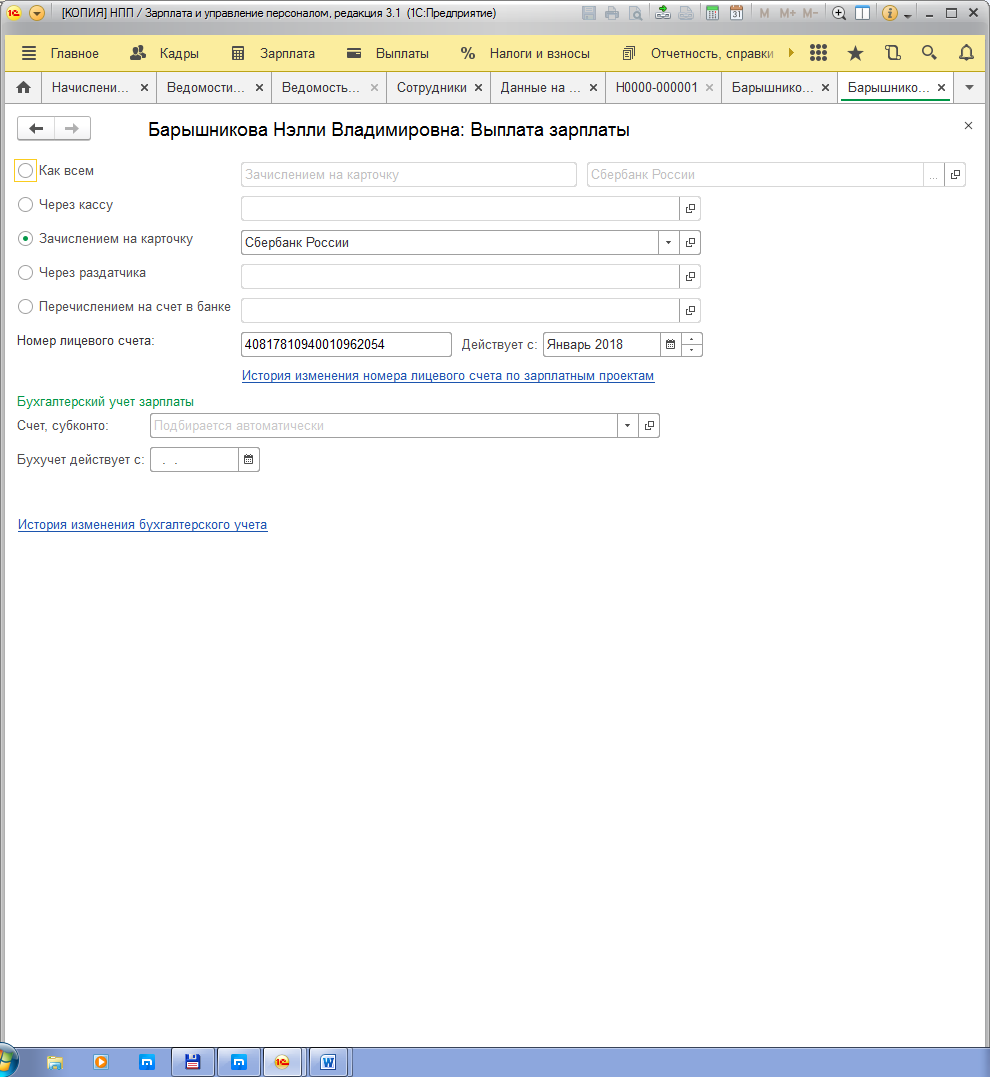 Заполняю ведомость в банк. По кнопке «Подобрать» выбираю сотрудников, но они не попадают  в ведомость. (по кнопке «Заполнить» тоже ничего не получается).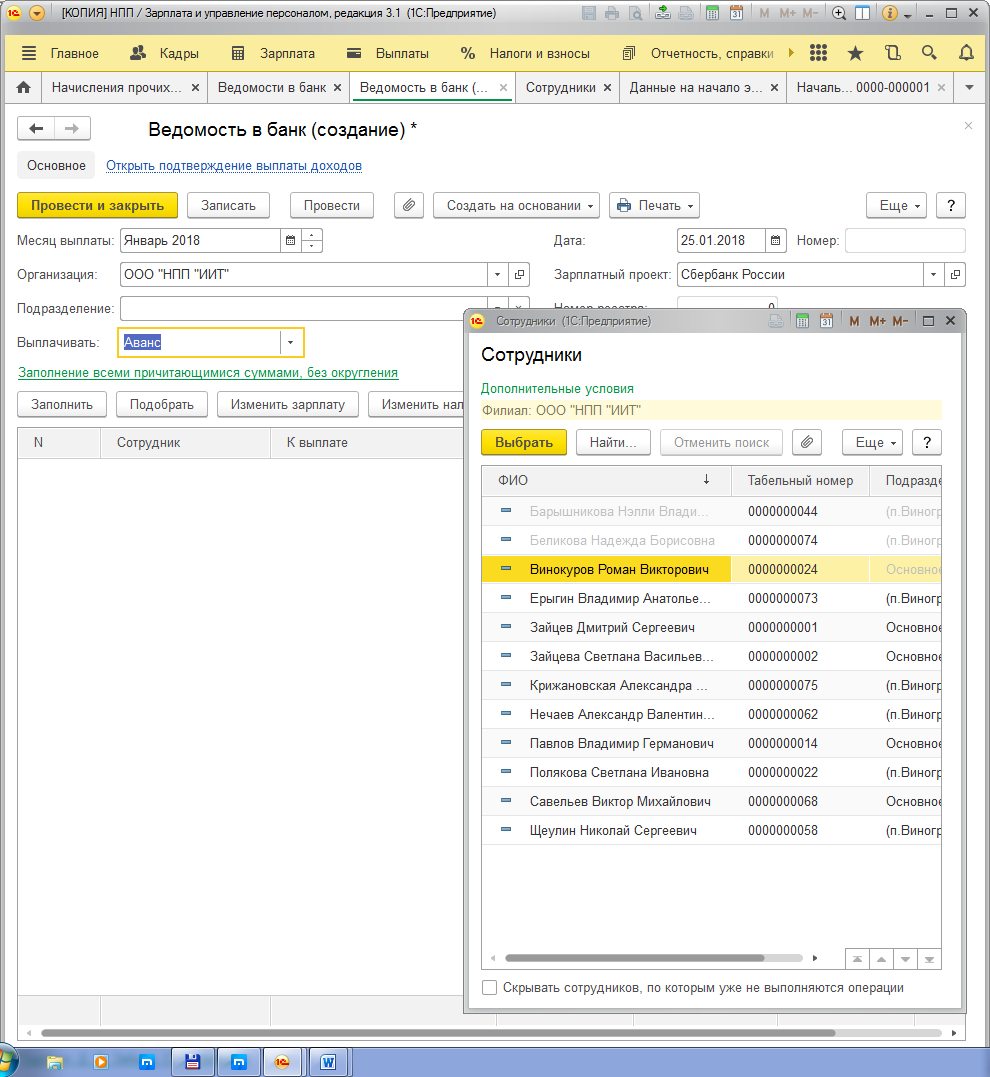 Вопрос: Что я делаю не так?Как выплатить аванс фиксированной суммой.  (без использования «аванс за первую половину месяца»Где настроить все данные для выплаты по ЗП проекту. (Данные выгружены из ЗУП 2) Какой способ оптимальный.